Publicado en San Sebastián  el 13/06/2016 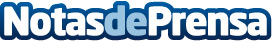 Crecer en asociados e incrementar el uso del euskera, objetivos de la Asociación de Farmacéuticos FEUSELanza un nuevo concurso de trabajos cortos en euskera. La Asociación de Farmacéuticos Euskaldunes-Farmazialari Euskaldunen Elkartea (FEUSE), que aglutina a 242 socios, ha celebrado recientemente en Hernani su Asamblea General AnualDatos de contacto:CR Comunicación943223750Nota de prensa publicada en: https://www.notasdeprensa.es/crecer-en-asociados-e-incrementar-el-uso-del Categorias: Industria Farmacéutica Idiomas País Vasco http://www.notasdeprensa.es